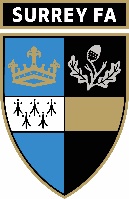 GENERAL MEETING PROXY CARDFor use at the General Meeting on Monday 15th February 2021 at 7:00pmThis will be a virtual meeting Member Organisation (Club / League) ………………………………………………………………………………………………………………………………………………..(If County Member / Vice President please state N/A above)Name 		…………………………………………………………………………………………………………………………Address 	….…………………………………………………………………………………………………………………….………………………………………………………………………………………………………………………………………………..I / We (name above) of (Member organisation) being a member/ members of the above named charity, herby appoint the Chair of the Meeting or the following as my / our proxy to vote on our behalf at the general meeting of the charity to be held on 15th February 2021 and at any adjournment thereof:Name of proxy (if not Chair) ….……………………………………………………………………………………………….This form is to be used in respect of the resolutions mentioned below as follows: Unless otherwise instructed, the proxy may vote as they think fit or abstain from votingSigned	………….…………………………………………………………… 	Date …………………………………………..This form needs to be submitted to Surrey FA office within a minimum of 48 hours prior to the time of the general meeting to which they relateE-mail return to Nicola Novell, Company Secretary: nicola.novell@surreyfa.comAgenda ItemForAgainstAbstain 2. To receive and consider the accounts for the year ended 1st July 2019 to 30th June 2020 and the reports of the charity trustees and auditors